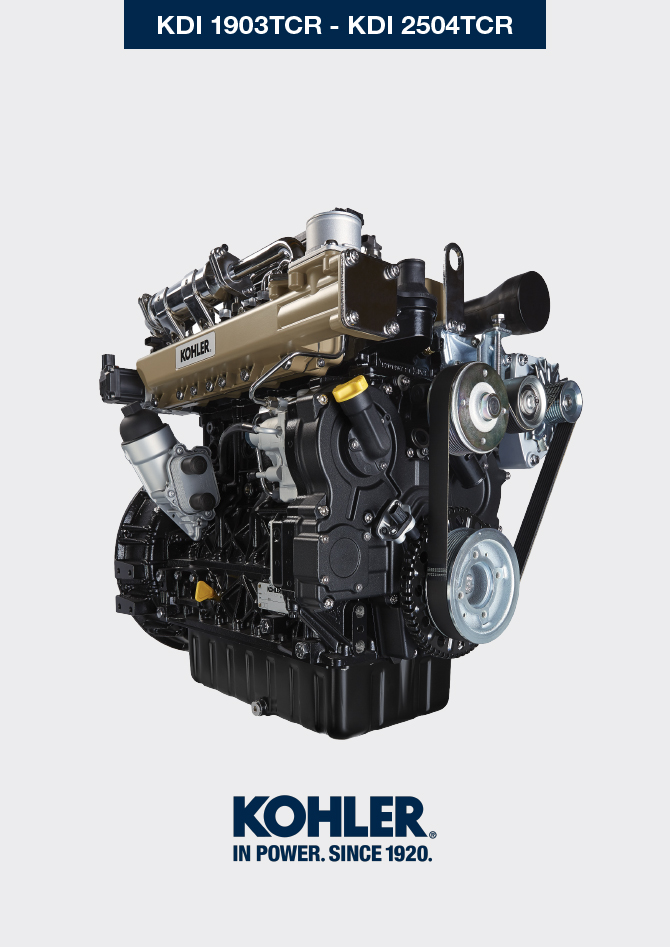 
null
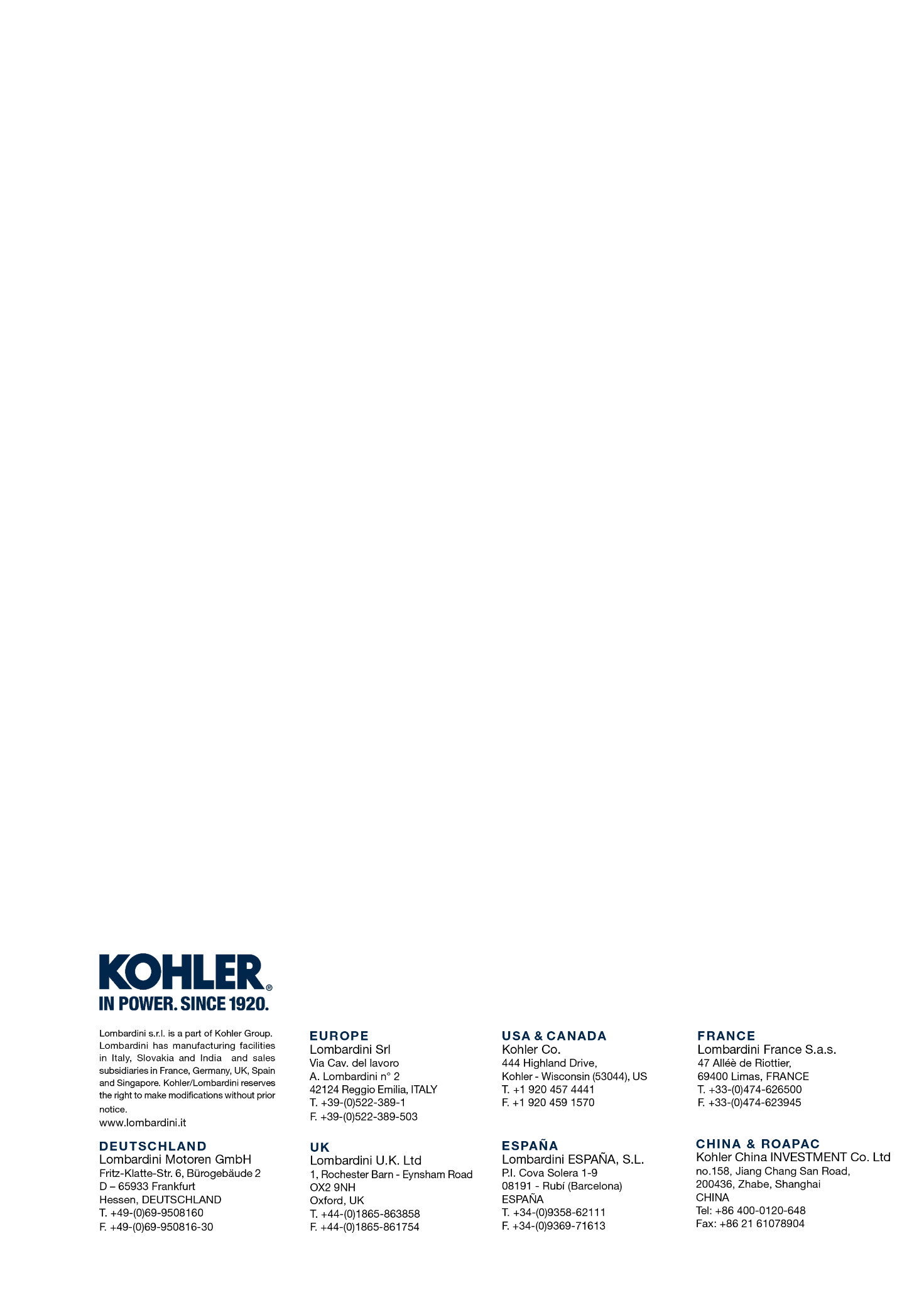 Allgemeine AngabenKDI 1903TCR - TCRE5 - TC: Verwendung und Wartung (Rev_20)1903tcr